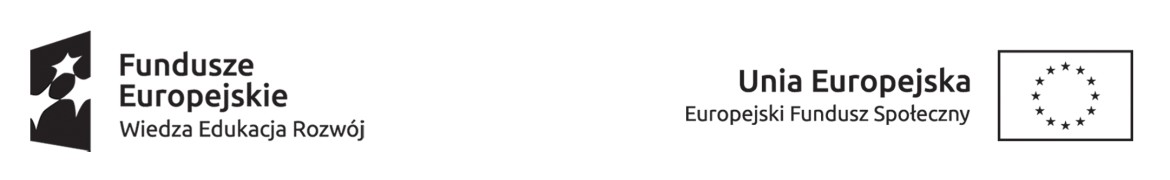 Kurs specjalistyczny: WYKONANIE I INTERPRETACJA ZAPISU ELEKTROKARDIOGRAFICZNEGO U DOROSŁYCH DLA PIELĘGNIAREK I POŁOŻNYCH - KALISZZjazd II  24/25.03.2018* Moduł III: Zapis elektrokardiograficzny w wybranych stanach kardiologicznych –W 8 h** Moduł IV: Badania diagnostyczne z wykorzystaniem zapisu elektrokardiograficznego W4H Projekt pn. „Kształcenie podyplomowe pielęgniarek i położnych w CM UMK w obszarach związanych z potrzebami epidemiologiczno-demograficznymi” współfinansowany jest przez Unię Europejską ze środków 
Europejskiego Funduszu Społecznego w ramach Programu Operacyjnego Wiedza Edukacja Rozwój SOBOTA24.03.2018sala nr  Hotel CalisiaGrupa AGrupa B9.00-9.45Moduł III* (W)A.U9.45-10.30Moduł III* (W)A.U10.30-11.15Przerwa kawowaPrzerwa kawowa11.15-12.00Moduł III* (W)A.U.12.00-12.45Moduł III* (W)A.U.12.45-13.30Moduł III* (W)A.U.13.30-14.00Przerwa   obiadowaPrzerwa   obiadowa14.00-14.45Moduł III* (W)A.U.14.45-15.30Moduł III* (W)A.U.15.30-16.15Moduł III* (W)A.U.16.15-17.00Moduł IV* (W)A.U.17.00-17.45Moduł IV* (W)A.U.17.45-18.30Moduł IV* (W)A.U.18.30-19.15Moduł IV* (W)A.U.NIEDZIELA25.03.2018sala nr  Hotel CalisiaGrupa AGrupa B9.00-9.45Moduł III* (W)A.U9.45-10.30Moduł III* (W)A.U10.30-11.15Przerwa kawowaPrzerwa kawowa11.15-12.00Moduł III* (W)A.U12.00-12.45Moduł III* (W)A.U12.45-13.30Moduł III* (W)A.U13.30-14.00Przerwa   obiadowaPrzerwa   obiadowa14.00-14.45Moduł III* (W)A.U14.45-15.30Moduł III* (W)A.U15.30-16.15Moduł III* (W)A.U16.15-17.00Moduł IV* (W)A.U17.00-17.45Moduł IV* (W)A.U17.45-18.30Moduł IV* (W)A.U18.30-19.15Moduł IV* (W)A.U